Name: _________________________________ Date: _______________________ Period: _______Non-Violence in the Civil Rights MovementNonviolence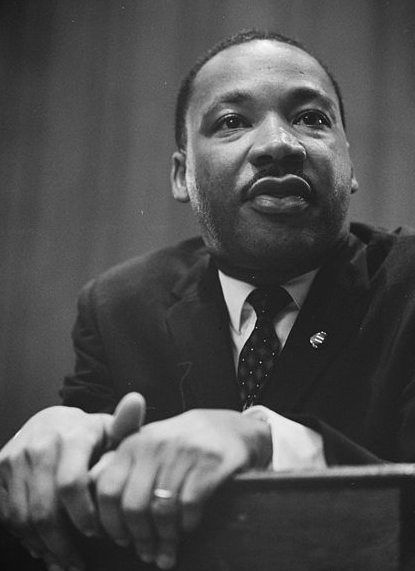 Definition________________________________________________________________________________________________________________________________________________________________________Some nonviolent organizations:Montgomery Improvement Association (_____________)Southern Christian Leadership Conference (_____________)Congress of Racial Equality (_____________)Student Nonviolent Coordinating Committee (_____________)Martin Luther King, Jr.Leader of the nonviolent Civil Rights MovementLed the ______________________________________________ and later founded the SCLCHe was inspired by _____________________________________ and believed in nonviolenceIt was the nonviolent movement which would bring about Civil Rights legislationMontgomery Bus BoycottLed by ________________________________, MLK, among othersBlacks refused to ride the buses in order to try to end segregation on themMontgomery, ALDec. 5, 1955-Dec. 21, 1956The boycott was ____________________________, and the buses integrated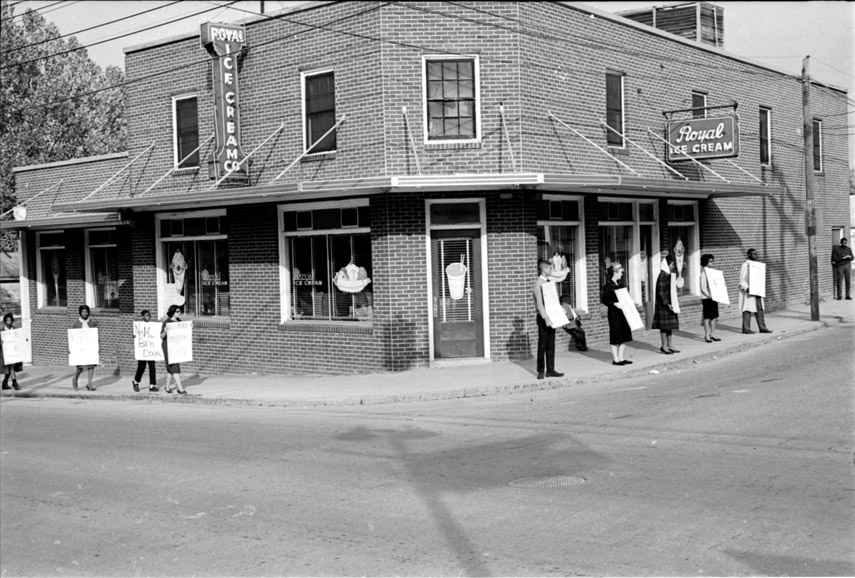 Sit-in___________________________________________________________________________________________________________________________________________________Royal Ice Cream Sit-ins1957Protesters organized a sit-in to try and integrate the __________________________________________ in downtown Durham, NCThey were arrested and fined ___________ eachThey appealed their case all the way to the U.S. Supreme Court, but ____________ the caseGreensboro Sit-insOn __________________________, four black college students sat down at a whites-only lunch counter at Woolworth’sThey refused to leave for the entire day and endured a lot of harassmentThey came back every day with even more demonstrators which grew to over _____________Despite a bomb threat, Woolworth’s finally integrated________________________ like those in Greensboro began to happen throughout the countryIn Durham, NC, sit-ins were used to integrate the ______________________________________March on WashingtonOn August 28, 1963, over _____________________ people went to Washington, D.C. to march for “jobs, justice, and peace”It was the largest Civil Rights demonstration in Washington, D.C.Led by MLK, it is where he gave his famous “__________________________________” speechThe march helped finally bring about Civil Rights Legislation Freedom Summer of 1964In 1964, over 1000 college students, most of whom were white, traveled to Mississippi to conduct schools for black children and to help blacks ________________________________This was called the _________________________________________The students faced a lot of hostility______ were beatenover __________ were arrested______ died (3 in Neshoba County)The men killed in Neshoba County had been investigating a church ___________________________They were arrested and released to a mob who murdered themTheir murderers were only convicted of Civil Rights violations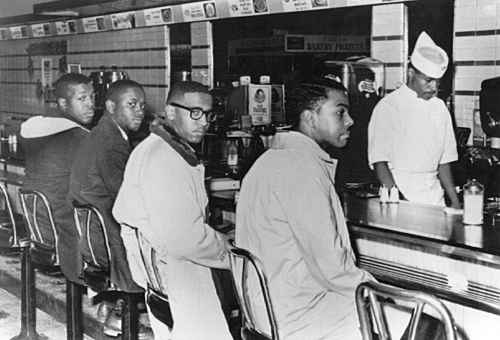 